Missing Children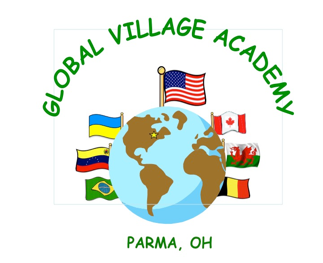 Information and Prevention Reference the helpful resources below Quick Reference Guide for Families What to Do if You Believe Your Child is MissingPrevention Tip:  Use this handy template for a Fingerprint Kit to save your child’s fingerprints and photo.  Update it each year.Ohio Missing Child Clearing Househttp://www.ohioattorneygeneral.gov/MissingKidsWhat is the Ohio Missing Child Clearing House?Administered by the attorney generalEstablished as a central repository of information to coordinate and improve the availability of information regarding missing childrenInformation is collected and disseminated by the clearinghouse to assist in the location of missing childrenActs as an information repository separate from and in addition to law enforcement agencies within this state Missing Persons Checklist:http://www.ohioattorneygeneral.gov/Law-Enforcement/Local-Law-Enforcement/Ohio-Missing-Persons/Missing-Person-Resources/Missing-persons-ChecklistReporting a Missing Personhttp://www.ohioattorneygeneral.gov/Law-Enforcement/Local-Law-Enforcement/Ohio-Missing-Persons/Reporting-a-Missing-Person Submit a Missing Person Lead http://www.ohioattorneygeneral.gov/Individuals-and-Families/Victims/Submit-a-Tip/Missing-Persons-Leads.aspxNational Center for Missing & Exploited Childrenhttp://www.missingkids.com/homeAs the nation's clearinghouse & comprehensive reporting center for all issues related to the prevention of and recovery from child victimization, NCMEC leads the fight against abduction, abuse, and exploitation - because every child deserves a safe childhood.Get Help Now Act immediately if you believe your child is missing.http://www.missingkids.com/gethelpnowEducationThe National Center for Missing & Exploited Children® provides safety and prevention resources for families and professionals focusing on child abduction, child sexual exploitation, and internet safety.http://www.missingkids.com/educationThe Issues At the National Center for Missing and Exploited Children, our mission is to help find missing children, reduce child sexual exploitation, and prevent child victimization. In our role as the nation’s clearinghouse and resource center for families, victims, private organizations, law enforcement, and the public on issues relating to missing and sexually exploited children, we focus on the following core issues and topics: http://www.missingkids.com/theissuesChild Safety and Preventionhttp://www.missingkids.com/ourwork/publications#safetyandpreventionThese publications provide information related to child safety and prevention topics. Publications range from safety tips for kids to information for expectant parents. Additional resources found on the website.Help GuidesWhat Should You Do If You See A Child Who Appears To Be Lost? (ENG)Child Safety is More than a Slogan (ENG), (Spanish)Children ID Kit (ENG) (Spanish)TIPS FOR PARENTS-Preventing Abduction (ENG) (Spanish)TIPS FOR PARENTS-Safety Scenarios (ENG)Missing Childrenhttp://www.missingkids.com/ourwork/publications#missingThese publications provide information related to the issue of missing children. Publications include resources and technical assistance for families and the professionals who serve them. Additional publications are available regarding general information, child sexual exploitation, child safety and prevention.Help GuidesEmergency Response-Quick Reference Guide for Families (ENG) (Spanish)What About Me Coping Siblings (ENG) (Spanish)What to do if Your Child is Missing (English)When your Child is Missing- A Family Survival Guide (English) (Spanish)Child Sexual Exploitationhttp://www.missingkids.com/ourwork/publications#exploitedThe following publications provide information related to the issue of child sexual exploitation. Publications include resources and technical assistance for families and the professionals who serve them. Additional publications are available regarding general information, missing children, child safety and prevention.
Help GuidesHelping Families Prevent Child Sexual ExploitationHelping Schools & Communities Prevent Child Sexual ExploitationSex Offender Tracking MapWhat You Need to Know About Sex Offenders in Your CommunityHuman Trafficking ResourcesSchools and communities can customize their anti-human trafficking education and outreach with county and state resources, publications, trainings, speakers and survival referral sources.Human trafficking coalitions exist in most Ohio counties. County or regional coalitions are a source for referrals for survivors of human trafficking, as well as for education and awareness training. Find a listing of all Ohio coalitions at http://humantrafficking.ohio.gov/coalitions.html.Two statewide sources can provide additional information. The Ohio Department of Public Safety Ohio Human Trafficking Task ForceIts website includes online training and links to other resources. The task force also houses a speaker’s bureau.Ohio Human Trafficking Commission http://www.ohioattorneygeneral.gov/HumanTrafficking.aspx/?from=nav Human trafficking is an estimated multi-billion a year international enterprise that forces the most vulnerable among us into the horrors of modern-day slavery. Criminals who are involved in trafficking other human beings prey upon those already at risk in our society, often our children.  In fact, a preliminary report on the scope of the problem in Ohio cited 13 years old as the most common age in Ohio for youth to become victims of child sex trafficking. From the study's sample of 207 individuals, 49 percent were under 18 when they were first trafficked.  Nationally, over 100,000 children are thought to be involved in the sex trade.The Attorney General's Office cannot fight this problem alone.  In order to prosecute those who are preying upon our vulnerable populations, we urge Ohioans to report any information they might have about human trafficking to BCI by calling 1-855-BCI-OHIO (224-6446).  This will allow our agents to work with local law enforcement to arrest and prosecute traffickers.